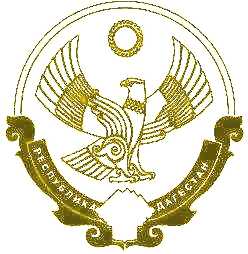 РЕСПУБЛИКА ДАГЕСТАНМО «ХАСАВЮРТОВСКИЙ РАЙОН»МУНИЦИПАЛЬНОЕ КАЗЕННОЕ ОБЩЕОБРАЗОВАТЕЛЬНОЕ УЧРЕЖДЕНИЕ «ГЕНЖЕАУЛЬСКАЯ СОШ им. М. М. ЗУМАЕВА»368026, Республика Дагестан,  Хасавюртовский район, с. Генжеаул, ул. Асхабова №17тел. номер:+79285114965,E-mail:genshkola@yandex.ru, адрес сайта: https://genzhe.dagestanschool.ru/ПРИКАЗ                     18 января 2023 г.	       № 598О формировании наставнических парВ Соответствии  с планом реализации целевой модели наставничества, утвержденным приказом директора от «18» 01 2023г.Приказываю Сформировать следующие наставнические пары (группы): Учитель начальных классов Салимггееева М. А.  (наставник)Учителя начальных классов Темиртдинова С. А., Суипова  М. И.(наставляемые)2 . Куратору наставнических пар Шихмурзаевой  Г. К.       2.1 Поддерживать наставнические пары в разработке собственных дорожных карт, коррекции и отслеживании результатов.     2.2 Отслеживать реализацию  плана дорожных карты.      2.3 Отчитываться руководителю проекта о реализации цикла наставнической работы. 3. Контроль  за исполнением приказа оставляю за собой. Директор                                                                      /Махтиев А. С./